Kapil Sharma__________________________________________________________________________________LL.B.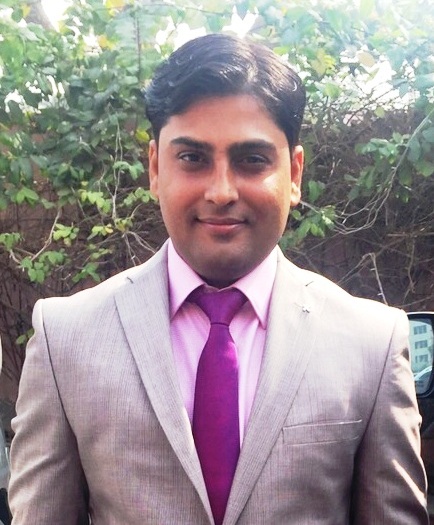 CONSULTANT – Litigation & Food Safety LawsEmail: contact@actuslegal.inPhone No: +91 9899778591ABOUT KAPIL: Kapil Sharma completed LL.B. from Delhi in the year 2010. He is enrolled with the Bar Council of Delhi and is specialized in handling criminal cases under the Prevention of Food Adulteration Act, 1954 and Food Safety and Standards Act, 2006, having practiced exclusively in such cases for about 7 years in various Courts mostly in Delhi and occasionally in other States. Prior to joining Actus Legal Associates as a Consultant, he had worked as an Associate Advocate with Mr. M.K. Gupta, Advocate who is a renowned lawyer in the field of Food Laws. By now, he has successfully handled Prevention of Food Adulteration (PFA), Food Safety & Standards (FSSA) and Standard of Weights & Measure Act matters of many reputed food industry companies at both the trial and appellate stages.Kapil’s extensive experience and knowledge in the field of Food Laws has become an asset to the firm in widening its gambit in this domain of Food Safety and Prevention of Adulteration practice. ***************